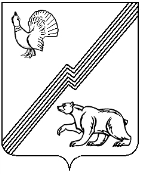 ПРЕДСЕДАТЕЛЬ ДУМЫ ГОРОДА ЮГОРСКАХанты-Мансийского  автономного округа – ЮгрыПОСТАНОВЛЕНИЕот  19 июня  2017 года                                                                                                                        № 8О внесении изменения в постановлениепредседателя Думы города Югорскаот 30.05.2016 № 4 «Об утверждении нормативных затрат на обеспечение функций Думы города Югорска,контрольно-счетной палаты города Югорска» В соответствии с частью 5 статьи 19 Федерального закона от 05.04.2013 № 44-ФЗ «О контрактной системе в сфере закупок товаров, работ, услуг для обеспечения государственных и муниципальных нужд»,  руководствуясь постановлением Правительства Российской Федерации от 13.10.2014 № 1047 «Об общих требованиях к определению нормативных затрат на обеспечение функций государственных органов, органов управления государственными внебюджетными фондами и муниципальных органов», постановлением администрации города Югорска от 20.07.2015 № 2628 «Об утверждении Правил определения нормативных затрат на обеспечение функций муниципальных органов, в том числе подведомственных им казенных учреждений»: Внести в приложение к постановлению администрации города Югорска от 30.05.2016 № 4 «Об утверждении нормативных затрат на обеспечение функций Думы города Югорска, контрольно-счетной палаты города Югорска» (с изменениями) следующие изменения: Раздел 10 дополнить строкой 14 и 15 следующего содержания:1.2.	Раздел 11 дополнить строкой 5 следующего содержания:1.3. Пункт 9 изложить в следующей редакции:«9. Норматив затрат на приобретение прочих материальных запасов** Не указанные в перечне или требуемые в большем объеме, чем указано в перечне, товары, работы, услуги, приобретаются по заявке с приложением расчета и обоснования.** Цена может корректироваться на основании общедоступной информации о рыночных ценах товаров, работ, услуг; информации о ценах товаров, работ, услуг, полученной по запросу заказчика у поставщиков (подрядчиков, исполнителей), осуществляющих поставки идентичных товаров, работ, услуг, планируемых к закупкам или при их отсутствии - однородных товаров, работ, услуг, а также информации, полученной в результате размещения запросов цен на товары, работы, услуги в единой информационной системе.».2. Разместить нормативные затраты на портале органов местного самоуправления города Югорска и на официальном сайте в единой информационной системе в сфере закупок (www.zakupki.gov.ru) в течение 7 рабочих дней со дня его утверждения.3. Контроль за выполнением постановления оставляю за собой.Председатель Думы города Югорска                                                                          В.А. Климин13.Приобретение (изготовление)  блокнота с логотипом города ЮгорскаБлокнот  с логотипом города ЮгорскаПо необходимостиПо необходимостиНе более 100 000,0 в год14Приобретение (изготовление)  кружки с логотипом г. ЮгорскаКружка  с логотипом города ЮгорскаПо необходимостиПо необходимостиНе более 100 000,0 в годУслуги по сопровождению зала заседаний Думы города Югорска (лицензионное обслуживание программных продуктов, обслуживание аппаратуры)По необходимостиНе более 100 000,0 № п/пНаименование, периодичностьОсновные характеристикиКатегории Норматив на 1 человек/ единицуЦена в расчете на 1 человека/ единицу, руб.**1.Вода питьевая 0,5л. (использование при проведении заседаний комиссий, Думы города)Предназначен для использования при проведении заседаний комиссий, Думы городаДепутаты Думы города и официальные приглашенные лица1 шт.  не более 45,00 включительно2.Воздушный фильтр для проектора (один раз в год)Воздушный фильтр для проектора  (фильтр системы охлаждения)Проектор в зал заседаний (каб.№410)2шт.  не более 20000,00 включительно